Όνομα:_______________________________________________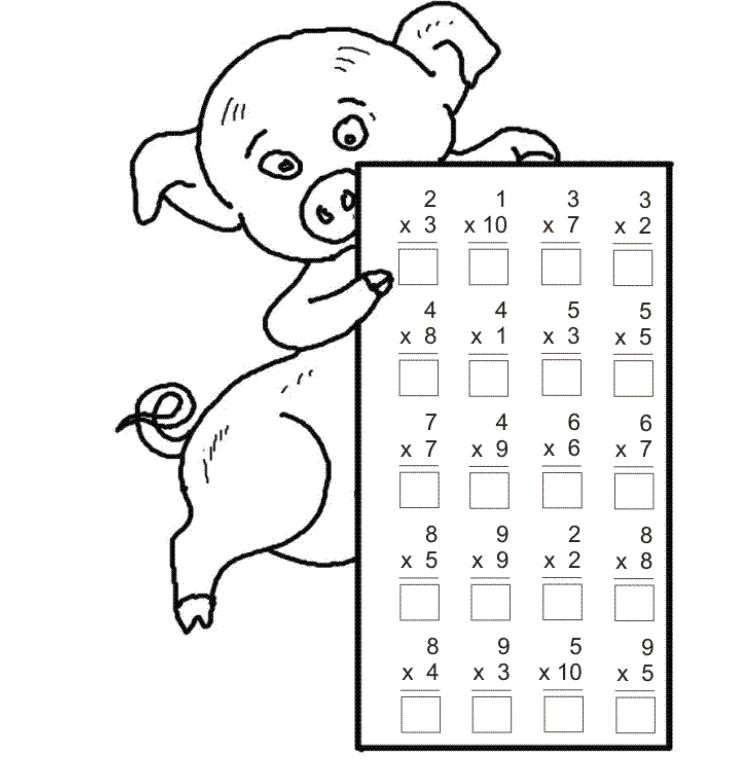 Απαντήσεις-Αποτελέσματα6,10,21,632,4,15,2549,36,36,4240,81,4,6432,27,50,45